SAFEGUARDING NEWS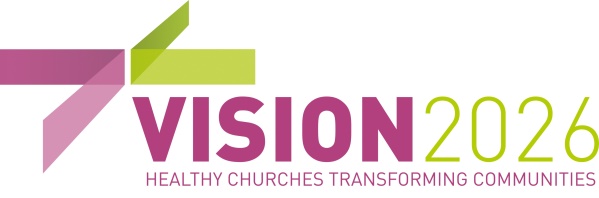 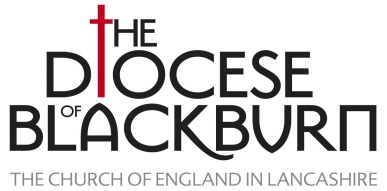 SAFEGUARDING MATTERS NEWSLETTER -  AUTUMN 2019Welcome to the latest issue of Safeguarding Matters. In this issue you will find information about the parish safeguarding audit, new safeguarding training practice guidance, reporting serious incidents to the Charity Commission and the next parish safeguarding officer network meeting. Parish Safeguarding AuditAn updated 2019 edition of the PCC safeguarding audit is now available here Audit 2019If you have completed this document already at your 2019 APCM, the submission is still valid.  However, for all parishes yet to complete their safeguarding audit the 2019 audit document should be used and then sent to julie.grimshaw@blackburn.anglican.orgSafeguarding TrainingFrom January 2020 we will be rolling out a new, streamlined training programme.  The national church has reduced the number of training modules that we need to deliver.  Everyone in leadership roles is required to complete Leadership (C2), including anyone who holds the Bishops licence.  We will no longer be running Foundation (C1) and Leadership (C2) combined sessions. Foundation training (C1) is available on line and will need to be completed before Leadership training (C2). C3 leadership training for clergy has been removed from the framework.S1 Safer Recruitment will be available on line soon.S3 Domestic Abuse is still required training for certain roles. Places are available on the following dates, to book a place click on the date below:10th October 201926th November 2019During 2020 all readers and PTO will be re-licensed so we will need to run additional training sessions to ensure that everyone in those roles has up to date training. This means that from January 2020 we will not be taking bookings for individual parish training. Instead, we will need to consider running training at Deanery level, on agreed dates, in suitable parish venues. Reporting Serious Incidents to the Charity Commission All serious safeguarding incidents that take place within parishes must be reported to the DSA who will provide help and support. There is new Church of England Guidance on reporting serious incidents to the Charity Commission which was updated in July 2019 and can be found here The changes do not affect parish safeguarding officers or how parishes report serious safeguarding incidents. The only difference you will notice is that the copy of the serious safeguarding incident report, which you will be sent once it has been submitted to the Charity Commission, will look different. All PCC’s need to pass formal delegation for the Diocesan Board of Finance to prepare and send the report on their behalf.  So far, we have only been notified by a handful of PCC’s that they have done this. Please could you ensure that this item is on the agenda of your next PCC meeting and then inform Graeme Pollard, Diocesan Secretary when you pass the delegation. Save the Date - Parish safeguarding Officer Network Meeting We are holding a parish safeguarding officer network meeting on Saturday 23rd November 2019 10am to 12 noon at St James Church, Lower Darwen.  If you would like to come along to hear about new developments, network and ask the safeguarding team any questions you may have then please book a place via this link to Eventbrite.Dealing with concerns or something you feel unsure about If you are worried about a child or adult who is being harmed or at risk of being harmed then please contact the Diocesan Safeguarding Officer, Sharon Hassall on 01204 503088 or email at sharon.hassall@blackburn.anglican.org31:8 (formerly CCPAS) may be contacted out of hours on 0303 003 1111.